Глубокоуважаемые коллеги!Сообщаем, что 3-4 апреля 2024 года
в Санкт-Петербургском государственном университете проводитсяII Всероссийская научно-практическая конференция с международным участием «Перевод и иностранные языки в глобальном диалоге культур»The Second National Academic Conference “Languages and Translation in the Global Dialogue of Cultures”Приглашаем к участию студентов магистратуры, аспирантов и специалистов в областях профессионально-ориентированного перевода, переводоведения, межкультурной коммуникации, профессиональной лингводидактики.В рамках конференции планируется работа следующих секций:Секция 1 «Русский язык в межкультурном пространстве» Секция 2 «Профессиональная лингводидактика» Секция 3 «Актуальные вопросы риторики, культуры речи и медиадискурса»Секция 4 «Язык. Межкультурная коммуникация. Ментальность»Секция 5 «Перевод, переводоведение и лингвокультурология»Секция 6 «Актуальные вопросы современного политического дискурса: идентичность перевода, политкорректность, культурные различия»Рабочие языки конференции: русский, английский.Предполагается смешанный формат очного участия: офлайн и онлайн. Регламент секционных докладов – 10 минут, обсуждение возможно как после каждого доклада, так и по завершении работы секции.Программный комитетПредседатель – Рубцова Светлана Юрьевна, профессор Кафедры иностранных языков в сфере экономики и права, декан Факультета иностранных языков СПбГУЗаместитель председателя – Доброва Татьяна Евгеньевна, доцент Кафедры иностранных языков в сфере экономики и права СПбГУ Члены Программного комитетаРохлина Елена Константиновна, доцент Кафедры английского языка в сфере журналистики и массовых коммуникаций СПбГУАкай Оксана Михайловна, доцент Кафедры иностранных языков в сфере экономики и права СПбГУНиязова Галина Юрьевна, доцент Кафедры иностранных языков в сфере международных отношений СПбГУДаринская Лариса Александровна, профессор Кафедры психологии образования и педагогики СПбГУГанус Ирина Юрьевна, первый заместитель председателя Комитета по науке и высшей школе Санкт-ПетербургаРытова Дарья Андреевна, заместитель начальника отдела внедрения цифровых технологий и международного сотрудничества, Департамент цифровых технологий, Минпромторг (Россия, выпускник СПбГУ)Авдиенко Алёна Евгеньевна, обучающаяся второго года обучения программы магистратуры СПбГУ «Иностранные языки в сфере международных отношений»РегистрацияПрием заявок на участие в конференции и материалов предлагаемых выступлений продлен до 30 марта 2024 года.Файл с текстом материалов конференции должен быть озаглавлен по фамилии автора: "Марков_тезисы" и загружен в форме регистрации: https://regforms.spbu.ru/ru/?option=com_rsform&view=rsform&formId=1822Требования к оформлению текста тезисов:Текст общим объемом не более 2 страниц должен быть представлен в текстовом редакторе Microsoft Word (в формате rtf), шрифт Times New Roman 14 pt, межстрочный интервал – одинарный, абзацный отступ – 1 см, поля – 2 см со всех сторон.После Названия публикации приводятся ключевые слова на русском языке, затем через интервал приводится аналогичная информация на английском языке, далее следует текст тезисов. Страницы не нумеруются. Программный комитет оставляет за собой право отбора материалов для докладов на конференции. Уведомление о принятии Ваших тезисов будет выслано до 31марта 2024 г.Оплата участияСумма оргвзноса составляет 550 рублей для обучающихся и 1300 рублей для научно-педагогических работников и включает доступ к записям выступлений и мастер-классов, сертификат участника и рецензирование статьи. Расходы на проезд, питание и проживание – за счет участников конференции.ПубликацияПо итогам конференции будет подготовлен сборник статей, индексируемый в БД РИНЦ. Внимание! Обязательным условием является участие научного руководителя в написании статьи, или рецензия научного руководителя на статью. Срок принятия статей к рассмотрению: до 22 апреля 2024. Статьи для публикации отбираются решением редколлегии по результатам рецензирования. В случае принятия к публикации, авторам необходимо представить внешнюю рецензию на статью и заполнить лицензионный договор.Требования к оформлению статьиУДК 336.018(045) 							Иван Алексеевич ИвановСанкт-Петербургский государственный университет, serg1784@mail.ru, https://orcid.org/0000-0003-4616-0758	строчные буквЫ, 12 кеглЬ, times new roman АннотацияТекст, кратко описывающий тему, цели, задачи, методы исследования, а также основныеполученные результаты и главные выводы. Аннотация должна быть информативной, структурированной (следовать логике описания результатов в статье), компактной (100-250 слов). В аннотации следует указать, что нового несет в себе научная статья в сравнении с другими статьями, родственными по тематике. Рисунки, таблицы, схемы, уравнения в аннотации не используются.Ключевые слова: слово, слово, слово, слово, слово, слово, слово.Ivan A. (первая буква отчества) Ivanov St. Petersburg University, serg1784@mail.ruCAPITAL LETTER, TIMES NEW ROMAN, 12PTAbstract Key words: word, word word, word, word word, word.Текст рукописи должен быть отформатирован с соблюдением следующих параметров: поля: слева - 2 см, справа - 2 см, сверху - 2  см, снизу - 2см.; абзацные отступы-1 см; междустрочный интервал – полуторный; шрифт Times New Roman, кегль (высота букв) - 12 pt. Объем статьи 12-15 тыс знаков с пробелами, включая все метаданные.Все заимствования и цитаты в тексте оформляются следующим образом: в квадратных скобках ставится фамилия автора, год издания, номер страницы, например, [Иванов, 2003, с. 36-38]. Надписи на иллюстрации должны быть на языке публикации. Подрисуночные подписи обязательны. Текст подписи помещается под рисунком или схемой, например: Рис.1. Название. Название таблицы пишется над таблицей, например: Таблица 1. Название.Список литературы оформляется единообразно в алфавитном порядке: сначала публикации на русском языке, потом на иностранных языках, затем источники, размещенные в сети Интернет. Не включаются в библиографический список (информация об использовании этих ресурсов приводится в постраничных сносках): Правила, Стандарты, Законодательные материалы, Архивные материалы, Электронные ресурсы без авторства.Все рисунки должны быть представлены в формате jpeg.ЛитератураСорокин Д. Е., Сухарев О. С. Структурно-инвестиционные задачи развития экономики России // Экономика. Налоги. Право. 2013. N 3. С. 4 - 15.Candela R., Geloso V. Coase and transaction costs reconsidered: The case of the English lighthouse system // European Journal of Law and Economics. 2019. Vol. 48, no. 3. P. 331 - 349. https://doi.org/10.1007/s10657-019-09635-4.Shifting paradigms in international investment law: more balanced, less isolated, increasingly diversified / eds. Hindelang S., Krajewski M. Oxford: Oxford University Press, 2015. 432 p.Источники Oxford Dictionary of Business English for Learners of English. Oxford University Press, 1996.Longman Dictionary of Business English by J. H. Adam. Longman Group Limited, 1993.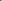 ReferencesCandela R., Geloso V. Coase and transaction costs reconsidered: The case of the English lighthouse system. European Journal of Law and Economics. 2019;48(3):331-349. https://doi.org/10.1007/s10657-019-09635-4.Hindelang S., Krajewski M., eds. Shifting paradigms in international investment law: More balanced, less isolated, increasingly diversified. Oxford: Oxford University Press; Collins Cobuild. English Dictionary. Harper Collins Publishers, 1995.Sorokin D. E., Sukharev O. S. Structural and investment objectives of the development of the   Russian economy. Ekonomika. Nalogi. Pravo = Economics. Taxes. Law. 2013;(3):4-15. (In Russ.).Sources (Dictionaries, Internet resources etc.)Oxford Dictionary of Business English for Learners of English. Oxford University Press, 1996.Longman Dictionary of Business English by J. H. Adam. Longman Group Limited, 1993.КонтактыE-mail:  
NACLT@spbu.ru 